Утвержденприказом директора ФБУ «ГИЛС и НП» от «15» апреля 2016 г. № 412а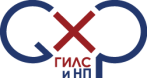 ФЕДЕРАЛЬНОЕ БЮДЖЕТНОЕ УЧРЕЖДЕНИЕ
«ГОСУДАРСТВЕННЫЙ ИНСТИТУТ ЛЕКАРСТВЕННЫХ СРЕДСТВ
И НАДЛЕЖАЩИХ ПРАКТИК»
(ФБУ «Г'ИЛС и НГ1»)Порядоксообщения директором и работниками
Федерального бюджетного учреждения «Государственный институт
лекарственных средств и надлежащих практик»о получении подарка в связи с протокольными мероприятиями,
служебными командировками и другими официальными
мероприятиями, участие в которых связано с исполнением ими
служебных (должностных) обязанностей, сдачи и оценки подарка,
реализации (выкупа) и зачисления средств, вырученных от его
реализации(с изменениями в соответствии с приказом Минпромторга России от 11 марта 2016 года N 627)Настоящий Порядок сообщения директором ФБУ «ГИЛС и НП» (далее – Директором) и работником ФБУ «ГИЛС и НП» (далее – работником) о получении подарка в связи с протокольными мероприятиями, служебными командировками и другими официальными мероприятиями, участие в которых связано с исполнением служебных (должностных) обязанностей, сдачи и оценки подарка, реализации (выкупа) и зачисления средств, вырученных от его реализации, определяет процедуру сообщения директором и работниками о получении подарка в связи с протокольными мероприятиями, служебными командировками и другими официальными мероприятиями, участие в которых связано с их должностным положением или исполнением ими служебных (должностных) обязанностей, порядок сдачи и оценки подарка, реализации (выкупа) и зачисления средств в доход федерального бюджета, вырученных от его реализации.Для целей настоящего Порядка используются следующие понятия:«подарок, полученный в связи с протокольными мероприятиями, служебными командировками и другими официальными мероприятиями» – подарок,      полученный директором и работниками от физических (юридических) лиц,       которые осуществляют дарение исходя из должностного положения одаряемого       или исполнения им служебных (должностных) обязанностей, за исключением канцелярских принадлежностей, которые в рамках протокольных мероприятий, служебных командировок и других официальных мероприятий предоставлены каждому участнику указанных мероприятий в целях исполнения им своих    служебных (должностных) обязанностей, цветов и ценных подарков, которые вручены в качестве поощрения (награды);«получение подарка в связи с протокольными мероприятиями, служебными командировками и другими официальными мероприятиями, участие в которых связано с исполнением служебных (должностных) обязанностей» – получение директором и работниками лично или через посредника от физических  (юридических) лиц подарка в рамках осуществления деятельности,    предусмотренной должностным регламентом, а также в связи с исполнением служебных (должностных) обязанностей в случаях, установленных федеральными законами и иными нормативными актами, определяющими особенности правового положения и специфику профессиональной служебной и трудовой деятельности указанных лиц.Директор и работники не вправе получать подарки от физических (юридических) лиц в связи с их должностным положением или исполнением ими служебных (должностных) обязанностей, за исключением подарков, полученных в связи с протокольными мероприятиями, служебными командировками и другими официальными мероприятиями, участие в которых связано с исполнением ими служебных (должностных) обязанностей.Директор и работники обязаны в соответствии с настоящим Порядком уведомлять Административный хозяйственный отдел ФБУ «ГИЛС и НП» (далее – АХО) обо всех случаях получения подарка в связи с протокольными мероприятиями, служебными командировками и другими официальными мероприятиями, участие в которых связано с исполнением служебных (должностных) обязанностей.Уведомление о получении подарка в связи с протокольными мероприятиями, служебными командировками и другими официальными мероприятиями, участие в которых связано с исполнением служебных (должностных) обязанностей (далее – уведомление), составляется в 2 экземплярах по форме, приведенной в приложении 1 к настоящему Порядку, и представляется не позднее 3 рабочих дней со дня получения подарка в АХО.К уведомлению прилагаются документы (при их наличии), подтверждающие стоимость подарка (кассовый чек, товарный чек, иной документ об оплате (приобретении) подарка.В случае если подарок получен во время служебной командировки, уведомление представляется не позднее 3 рабочих дней со дня возвращения лица, получившего подарок, из служебной командировки.При невозможности подачи уведомления в сроки, указанные в абзацах первом и третьем настоящего пункта, по причине, не зависящей от директора и работника, оно представляется не позднее следующего дня после ее устранения.АХО в день поступления осуществляется регистрация уведомления в журнале регистрации (форма журнала приведена в приложении 2 к настоящему Порядку),  один экземпляр которого возвращается лицу, представившему уведомление, с отметкой о регистрации, другой экземпляр направляется в постоянно действующую комиссию по приему, передаче, списанию основных средств и материальных ценностей ФБУ «ГИЛС и НП», образованную приказом ФБУ «ГИЛС и НП» от «11» апреля 2016 г. № 39-а (далее – Комиссия).АХО обеспечивает хранение копий зарегистрированных уведомлений.Подарок, стоимость которого подтверждается документами и превышает 3 000 (три тысячи) рублей, либо стоимость которого получившему его государственному служащему неизвестна, сдается материально ответственному лицу (работнику АХО), которое принимает его на ответственное хранение по акту приема-передачи не позднее 2 рабочих дней со дня регистрации уведомления в соответствующем журнале регистрации. Форма акта приема-передачи подарка приведена в приложении 3 к настоящему Порядку.Прилагаемые к подарку технический паспорт, гарантийный талон, инструкция по эксплуатации и другие документы (при их наличии) передаются вместе с подарком. Перечень передаваемых документов указывается в акте приема-передачи.Акт приема-передачи составляется в трех экземплярах: один экземпляр – для директора, работника института, второй экземпляр - для материально ответственного лица, принявшего подарки на ответственное хранение, третий экземпляр – для передачи в Комиссию.Материально-ответственное лицо, принявшее подарок на ответственное хранение, учитывает полученный подарок в Книге учета материальных ценностей (ф. 0504042).Книга учета материальных ценностей ф. 0504042 должна быть пронумерована, прошнурована и скреплена гербовой печатью ФБУ «ГИЛС и НП».Подарок, полученный директором или работником, независимо от его стоимости подлежит передаче на хранение в порядке, предусмотренном пунктом 7 настоящего Порядка.До передачи подарка по акту приема-передачи ответственность в соответствии с законодательством Российской Федерации за утрату или повреждение подарка несет лицо, получившее подарок.АХО обеспечивает подготовку документов, необходимых для принятия к бюджетному учету подарков, стоимость которых превышает 3 000 (три тысячи) рублей, в порядке, установленном законодательством Российской Федерации.В целях принятия к бюджетному учету подарка АХО для рассмотрения на Комиссии подготавливает предложения по определению его стоимости на основе рыночной цены, действующей на дату принятия к учету подарка, или цены на аналогичную материальную ценность в сопоставимых условиях с привлечением при необходимости в установленном порядке экспертов.Определение стоимости подарка осуществляется путем сопоставления рыночных цен, действующих на внутреннем рынке на территории одного субъекта Российской Федерации, на идентичную/аналогичную продукцию (товары) тех же производителей и с такими же характеристиками на дату принятия к учету подарка, исходя из публикуемых в общедоступных информационных системах сведениях на продукцию (товары) с привлечением при необходимости в установленном порядке экспертов.Сведения о рыночной цене на продукцию (товары) подтверждаются документально (прайс-листы продавца/производителя, распечатки из Интернета и т.п.), а при невозможности документального подтверждения – экспертным путем.Решение о принятии к бюджетному учету подарка по рыночной стоимости на основании предложений АХО принимается Комиссией.Подарок возвращается сдавшему его лицу по акту возврата в случае, если его стоимость не превышает 3 000 (три тысячи) рублей. Форма акта возврата подарка(ов) приведена в приложении 4 к настоящему Порядку.АХО в установленном порядке обеспечивает включение в реестр федерального имущества принятого к бюджетному учету подарка, стоимость которого превышает  3 000 (три тысячи) рублей.Директор или работник, сдавший подарок, может его выкупить, направив на имя представителя нанимателя (работодателя) соответствующее заявление о выкупе подарка.Заявление о выкупе подарка оформляется по форме согласно приложению 5 к настоящему Порядку не позднее двух месяцев со дня сдачи подарка и регистрируется в порядке, установленном пунктом 6 настоящего Порядка.Заявления о выкупе подарка, полученного директором, направляются для ознакомления Министру промышленности и торговли Российской Федерации.Заявления о выкупе подарка, полученного работником, направляются для ознакомления директору.Заявления о выкупе подарка после ознакомления с ними Министра промышленности и торговли Российской Федерации возвращаются директору.Заявления о выкупе подарка после ознакомления с ними директора возвращаются работнику.В целях организации оценки стоимости подарка для его выкупа (реализации) копия заявления о выкупе подарка направляется в АХО, который в свою очередь:в течение 3 месяцев со дня поступления заявления, указанного в пункте 13 настоящего Порядка, организует оценку стоимости подарка для                          реализации (выкупа) в соответствии с законодательством Российской                 Федерации об оценочной деятельности;направляет результаты оценки в Комиссию для согласования;уведомляет в письменной форме лицо, подавшее заявление, о результатах оценки.В случае если в отношении подарка, изготовленного из драгоценных металлов и (или) драгоценных камней, не поступило от директора, работника заявление, указанное в пункте 13 настоящего Порядка, либо в случае отказа указанных лиц от выкупа такого подарка, подарок, изготовленный из драгоценных металлов и (или) драгоценных камней, подлежит передаче АХО в федеральное казенное учреждение "Государственное учреждение по формированию Государственного фонда драгоценных металлов и драгоценных камней Российской Федерации, хранению, отпуску и использованию драгоценных металлов и драгоценных камней (Гохран России) при Министерстве финансов Российской Федерации" для зачисления в Государственный фонд драгоценных металлов и драгоценных камней Российской Федерации.В течение месяца после получения уведомления, указанного в пункте 13 настоящего Порядка, заявитель выкупает подарок по установленной в результате произведенной оценки стоимости или отказывается от выкупа.Директор, работник вносит денежные средства в размере, указанном в уведомлении на основании проведенной оценки, в кассу либо на лицевой счет по  учету доходов ФБУ «ГИЛС и НП». В АХО представляется документ,       подтверждающий внесение денежных средств (квитанция, приходно-кассовый ордер), после чего на основании акта приема –  передачи директору, работнику передается    ранее сданный подарок. Форма акта приема-передачи подарка приведена в приложении 3 к настоящему Порядку.Подарок, в отношении которого в установленном порядке не поступило заявление о его выкупе в соответствии с пунктом 13 настоящего Порядка, или который отказались выкупать на условиях, определенных пунктом 15 настоящего Порядка, может использоваться в ФБУ «ГИЛС и НП» с учетом заключения Комиссии о целесообразности использования подарка.В случае нецелесообразности использования подарка в указанных целях, Комиссией принимается решение о реализации подарка либо о его безвозмездной передаче на баланс благотворительной организации, либо о сдаче подарка в музей, либо о его уничтожении.В случае нецелесообразности использования подарка в деятельности ФБУ «ГИЛС и НП» Комиссией принимается решение о реализации подарка.Реализацию подарка посредством проведения торгов по установленной в результате оценки стоимости в соответствии с пунктом 13 Порядка организовывает и осуществляет АХО.Оценка стоимости подарка для реализации (выкупа), предусмотренная пунктами 13 и 17 настоящего Порядка, осуществляется субъектами оценочной деятельности в соответствии с законодательством Российской Федерации об оценочной деятельности.В случае если подарок не выкуплен или не реализован, Комиссией принимается решение о повторной реализации подарка, либо его безвозмездной передаче на баланс благотворительной организации, либо его уничтожении в соответствии с законодательством Российской Федерации.Средства, вырученные от реализации (выкупа) подарка, зачисляются в доход федерального бюджета в порядке, установленном бюджетным законодательством Российской Федерации.